.#16 counts introS1 : TRIPLE FWD, PIVOT ½ R, TRIPLE FWD, PIVOT ¼ LS2 : SYNCOPATED WEAVE L, HEEL TOUCH, CLOSE, CROSS ROCK, SIDE ROCKS3 : CROSS, POINT, CROSS, POINT, CROSS, SIDE, BACK ROCKS4 : KICK BALL CROSS, ¼ R, SIDE, CROSS TRIPLE, SIDE ROCK* Restat here during wall 5, facing 6.00 *S5 : SAILOR STEP, BEHIND SIDE STEP, WALK, WALK, ROCK FWDS6 : R ROLLING VINE, TOUCH, L ROLLING VINE, TOUCH« Croquez la vie à pleines danses ! » Magali Chabret  -  galicountry76@yahoo.fr  -  www.galichabret.comFiche originale de la chorégraphe. Merci de ne pas modifier ces pas de quelque manière que ce soit.Drink One for Me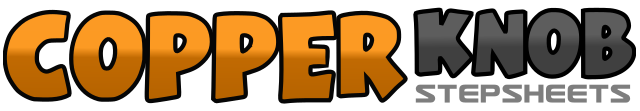 .......Count:48Wall:2Level:Intermediate.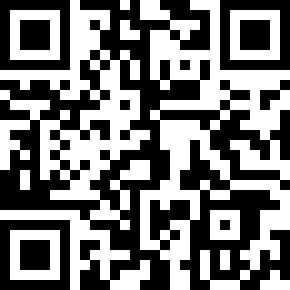 Choreographer:Magali CHABRET (FR) - January 2019Magali CHABRET (FR) - January 2019Magali CHABRET (FR) - January 2019Magali CHABRET (FR) - January 2019Magali CHABRET (FR) - January 2019.Music:Drink One For Me - Michael Ray : (CD: Amos)Drink One For Me - Michael Ray : (CD: Amos)Drink One For Me - Michael Ray : (CD: Amos)Drink One For Me - Michael Ray : (CD: Amos)Drink One For Me - Michael Ray : (CD: Amos)........1&2Step Rf forward – step Lf beside Rf – step Rf forward3-4Step Lf forward – pivot 1/2 turn right (6.00)5&6Step Lf forward – step Rf beside Lf – step Lf forward7-8Step Rf forward – pivot 1/4 turn left (3.00)1-2-3&CrossRf over Lf – step Lf to side – step Rf behind Lf – step Lf to side4&Touch right heel diagonally forward – step Rf next to Lf5-6Rock Lf in front of Rf – recover onto Rf7-8Rock Lf to side – recover onto Rf1-2Cross Lf over Rf – point Rf to side3-4Cross Rf over Lf – point Lf to side5-6Step Lf over Rf – step Rf to side7-8Rock back on Lf – recover onto Rf1&2Kick Lf diagonally forward – step ball of Lf beside Rf – cross Rf over Lf3-4Turn 1/4 right stepping back on Lf – step Rf to side (6.00)5&6Cross Lf over Rf – step Rf to side – cross Lf over Rf7-8Rock Rf to side – recover onto Lf1&2Step ball of Rf behind Lf – step ball of Lf to side – step Rf to side3&4Step Lf behind Rf – step Rf to side – step Lf in front of Rf5-6Step Rf forward – step Lf forward7-8Rock Rf forward – recover onto Lf1-2-3Turn 1/4 right stepping Rf forward – turn 1/2 right stepping back on Lf – turn 1/4 right stepping Rf to side (6.00)4Touch Lf next to Rf5-6-7Turn 1/4 left stepping Lf forward – turn 1/2 left stepping back on Rf – turn 1/4 left stepping Lf to side (6.00)8Touch Rf next to Lf